              WARWICK TOWN COUNCIL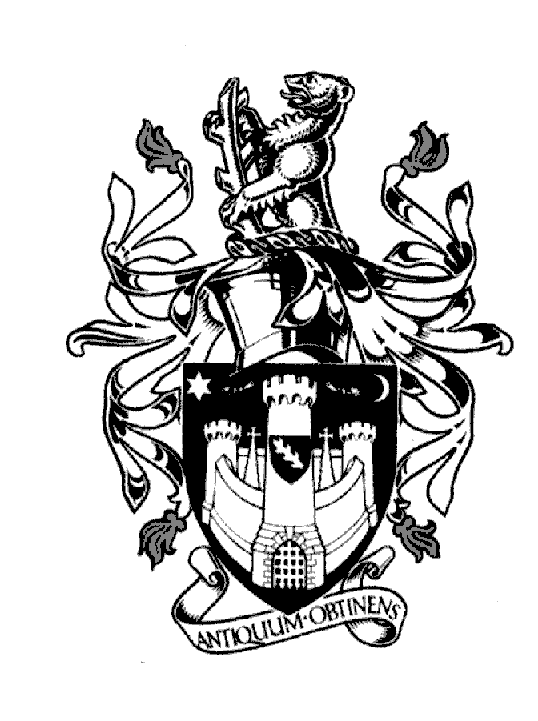 Court HouseJury StreetWARWICKCV34 4EWTel: 01926 411694      Jayne Topham        Town Clerk                                           PLANS COMMITTEEThursday 15th June 2023          Present:                            Councillor D Skinner          Councillor J D’Arcy          Councillor K Gorman          Councillor S Pargeter (sub)MINUTESApologies – Councillors Sullivan, Browne and WightmanDeclarations of Personal and Prejudicial Interests. – noneElection of Deputy Chair of Plans Committee 2023/24 – this item was held over until the next meeting of the Plans Committee.Approve Minutes of the meeting held on 18th May 2023 - approvedReview Decisions of the Local Planning Authority – reviewed – no comment.Planning Applications for Warwick – Schedule reviewed.                    The following comments were made on the applications called in for further discussion:Appeals June – there were none.Main Modifications Consultation on the Warwick District Net Zero Carbon Development Plan Document (DPD) – the consultation was discussed and the following points noted:The modifications proposed provide reasonable and useful textual and factual clarifications.The Net Zero Carbon DPD will supersede the Sustainable Buildings SPD (2008) – supplementary guidance will also be available.New Carbon Offset Fund – separate to CIL and Section 106 funding, will be used to deliver carbon-saving interventions which would not be otherwise deliverable.Only one proposed change to policy wording – PMM14 and Policy NZC2(b)Local Plan Policy CC3 expanded but BREEAM standard of Very Good to still be included for major non-residential schemes.           Signed……………………………………….   Dated…………………………………………..Application No.LocationCommentsW/23/06281 Berwick Close Woodloes Park CV34 5UFWarwick Town Council would like to raise an objection to this application on the following grounds: 1. Out of keeping with the character of the surrounding streetscape 2. Reducing the openness of the corner plot 3. Overdevelopment in terms of scale and massing. 4. Not subservient to the original dwellingW/23/0719 & W/23/0720LB62 Dickins Road, CV34 5NSNo comment subject to no objection from ConservationW/23/083090 Nelson Lane CV34 5JBNo comment - would like to see reference to canal boaters who use this area of the canal and may be affected by these works.W/23/0698a) Rosalind Franklin Laboratory, and b) Old Ford Foundry Car Park, a) Juno Drive, b) Myton Croft, a) and b) Leamington Spa, CV31 3RGWarwick Town Council would like to raise a holding objection until comments are received from WCC Highways. The Town Council has concerns regarding the pattern of employee parking on surrounding residential streets having an ongoing negative impact on those residents. The provision of future parking for this site must be robust and satisfactoryW/23/0683Tennis Courts, St Nicholas Park, Banbury RoadNo comment